አታስብ  ይሉኛል !!( አሥራደው ከፈረንሳይ )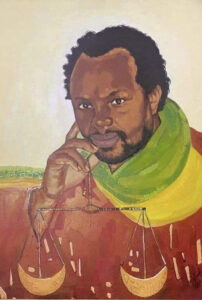 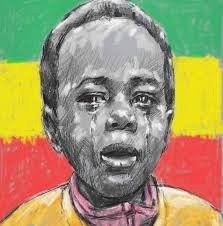 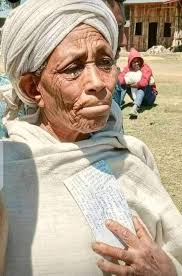                  	                                                                                                                                                                                                                                 			ማሰብ ማሰላሰል - ማጤን ማውጣት ማውረድ፤ 						ባ'ይምሮ መፀነስ - ሃሳብን ማዋለድ፤ 								ከምናብ ጓዳ ውስጥ - ምስጢርን ፈልፍሎ፤     							ያይምሮ መረዋን - ማንኳኳት ደውሎ ::                         					መላ ማፈላለግ - እንዲህ ቢሆን? ማለት ፤                 					አይምሮን ኮትኩቶ - ዕውቀት ዘርቶ ማምረት፤              					ባ'ንዱ ውስጥ ሌላው_  በሌላው ውስጥ አንዱ_ እንዳለ መረዳት:: 	ግና !	በማሰቢያቸው ላይ - ቁጭ ብለው የዋሉ፤                                                      	ለምን ?! እንዴት?! - ብለው መጠየቅ ያልቻሉ፤                                                                  	በነሱ መክሊት ልክ - ማሰቤን ገድበው፤                                                                                 	አታስብ ይሉኛል - ማሰብ ወንጀል አርገው:: 			                                                                                   			መፈለግ ፤			ተጨንቆ ተጠቦ - ለሊት እንቅልፍ አ'ቶ፤                                                                                   			ልዩ ሃሳብ ማፍለቅ  - አይምሮን ኮትኩቶ፤                                             			ምሥጢሩን መርምሮ - ሥሪቱን መረዳት፤                                                                     			ዕውቀት አጎልብቶ - ልዩ ጥበብ ማግኘት፤                                                                                                                               			ባ'ይምሮ ጓዳ ውስጥ - ገብቶ ማንጎዳጎድ፤                                                                           			መቃኘት መማተር፤  - ማለት ነው ጉድ ጉድ ::	ታዲያ !  	የማሰብ ምሥጢሩ_  ውሉ ያልገባቸው፤                              				ያይምሯቸውን በር - ጥርቅም አርገው ዘግተው፤ 						ማሰላሰል ትተው - ቁጭ ብለው የዋሉ፤                                               		ገና ከመባቻው - ማሰብ ያልታደሉ፤                                                                    	ሃሳቤን ገድበው - አንደበቴን ዘግተው፤                                                                	አታስብ ይሉኛል  ማሰብ ወንጀል አርገው::  			ማስተዋል፤			የመሬትን  ሥሪት - የጨረቃን  ውበት፤                                                              			ርቀት የከዋክብት - የፀሐይን ሙቀት፤                                                                     			የተራራን ኩራት - የውቅያኖስን ጥልቀት ፤                                                                  			የጉም ጥጥ ፈተላ -  የበረዶን ንጣት፤                                                                                              			የሳተ ጎሞራ - የመብረቅን ቁጣ፤                                                                              			የበሽታ ዘሩ - ከየት እንደመጣ፤                                                                                        			ያየሩን ሹክሹክታ - የ'ግዜርን ዝምታ፤                                                                                     			የወፎች ዝማሬ - የዛፎች እስክስታ፤                                                                                                   			ከየት መጣ?! ብሎ ጥያቄ መጠየቅ፤    				                                                    			ከኔም፤ ካንተም፤ ከሱ - አዲስ ሃሳብ ማፍለቅ፤                                                                     			የነጠረ ሃሳብ ካይምሮ እንዲጨመቅ ::  	ዛዲያ ! 	የ'ግዜር ምስልነቴ - ፍጥረቴ ያልገባቸው፤                                                               	ሕሊናውን ነፍጎ - ሆዱን ያደላቸው፤                                                                         	መኖር ማለት ማሰብ - መሆኑን ዘንግተው፤                                                                                 	ሃሳብ ከወቂቱ - ሙጥጥ ያለባቸው፤                                                                                        	አታስብ ይሉኛል  ሃሳብ ነጥፎባቸው:: 				                                                						መመርመር ፤			መቃኘት መማተር ! - ገብቶ ማገላበጥ ፤                                                         			ከፍቶ ማንጎዳጎድ - ባይምሮ ጓዳ ውስጥ፤                                                                                                                                             			አቧራን አራግፎ - ድሩን መበጣጠስ!                                                                                  			ጥርት ያለ ሃሳብ - እስቲፈልቅ ድረስ::                                                                                            			ዝገቱን ማስወገድ - ጥቀርሻውን ማጽዳት፤                                                                               			አይምሮን መርምሮ - ሥሪቱን መረዳት፤                                                                                     			በሳሉን ጠብቆ - ባለው ላይ መገንባት፤                                                         			ከ'ኔም ካንተም - ከ'ሱ ባንድላይ ሠንቆ፤                                                                  			የነጠረ ሃሳብ - ሌላ ማፍለቅ ጨምቆ::                                                              	እናማ !	አምላክ የቸረኝን - ከጥዋቱ ስፈጠር፤                                                                                	ከማሰቡ በዛ - ከዕንቅልፉ ቆንጠር፤                                                                               	ከዕሽታው ቀንሶ - ከጥያቄው ጨመር፤                                                                                           	መማር መመራመር - ማሰቤን ገድበው፤                                                                                           	ይሉኝ ጀምረዋል ማስተዋል ወንጀል ነው ::			መደመም፤			መደነቅ፤ መገረም! - ማጤን ማሰላሰል፤                                                       			ባይምሮ ጓዳ ውስጥ - ሃሳብን ማብሰልሰል፤ 							እንዲህ ቢሆን ብሎ - ብልጭታ መፈንጠቅ፤                                                                           			ተግቶ መላ መምታት - አዲስ ሃሳብ ማፍለቅ፤                                        			ፍቅር ወንድማማች -  አንድነት እንዲበቅል፤                                               			አእምሮን ኮትኩቶ - ዕውቀትን ነው መትከል፤                                          			መታነጽ በትም'ርት - ልዩ ጥበብ ማግኘት፤                                               			ባ'ንዱ ውስጥ ሁሉም_  በሁሉም ውስጥ አንዱ_ እንዳለ መረዳት::  	ግና !	መሆኑ ያልገባቸው - መኖር ማለት ማሰብ ፤                                                                   	ያልተጻፈ መጻፍ - የተጻፈ ማንበብ፤                                                                             	ማዳመጥ መናገር - ማስረዳት መጠየቅ ፤                                                                               	ሃሳብን በሃሳብ - መሳል ማሞሻለቅ፤                                                                            	መናገር መተቸት - ማሰቤን ገድበው ፤                                                                 	አታስብ ይሉኛል - ማሰብ ወንጀል አርገው:: አንድ ቀን !!ለሃሳብ ነፃነት፤ ለሰብአዊ መብት መከበርና፤ ለእኩልነት፤ ሲሉ ብዕራቸውን በማንሳታቸው፤ ጎሠኛና ዘረኛ በሆነው የጥቁር ፋሽቶች፤ የአብይ አህመድ አሊ መንግሥት፤ አሽከር በሆነው ብአዴን  ተብዬ ለታፈኑ እህቶቼና ወንድሞቼ ማስታወሻ ትሁንልኝ :: 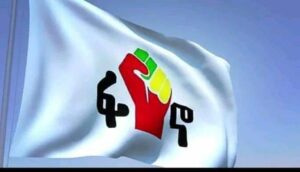 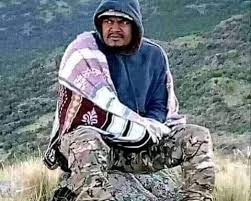 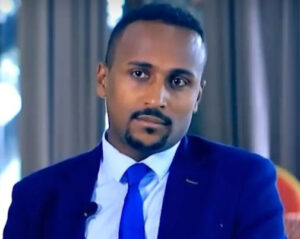 